HST - CH07: HÀ NỘI – YÊN TỬ - BA VÀNG – HÀ NỘI (Lịch trình: 1 Ngày; Phương tiện: Ô tô; Khởi hành hàng năm 2017)“Trăm năm tích đức tu hành/ Chưa đi Yên Tử, chưa thành quả tu” - dẫu không thành chính quả nhưng một lần hành hương về Yên Tử, quý khách sẽ được nếm trải không ít khổ nạn trên con đường tìm đến một chút thanh tịnh, bình yên cho tâm hồn. Nằm chênh vênh trên độ cao 1.068m, chùa Đồng - Điểm đến cuối cùng trong quần thể di tích Trúc Lâm Yên Tử - là sự thách thức lòng thành tâm của các thiện nam tín nữ và sự kiên nhẫn của các du khách vãn cảnh có mong muốn được thỉnh ba hồi chuông giữa chót vót mây vườn sương cuộn…                                                                                                                                            (Ăn: Trưa)05h30: Xe và HDV đón Quý khách tại điểm hẹn khởi hành đi thăm quan Yên Tử. Trên đường dừng chân nghỉ tại Hải Dương. Quý khách tự do nghỉ ngơi và ăn sáng (Chi phí tự túc).Tới chùa Ba Vàng, Đoàn vào chùa làm lễ, dâng hương tại chùa. Năm 1706, Đại Thiền sư Tuệ Bích đã xây dựng chùa Ba Vàng (tên chữ là Bảo Quang Tự) như thắp sáng niềm tin, nối lại dòng thiền Trúc Lâm Yên Tử sau 300 năm gián đoạn. Nằm trong dãy núi Yên Tử, ngôi cổ tự Bảo Quang đã từng là phế tích của thời gian và các cuộc chiến tranh thời phong kiến tàn phá… Ngày nay, Chùa Ba Vàng đã được trùng tu, tôn tạo và trở thành một điểm tâm, vãn cảnh nổi tiếng của du khách, phật tử thập phương…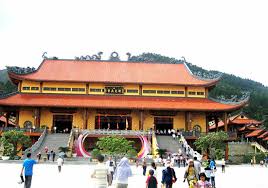 Tiếp tục hành trình, Đoàn lên đến với khu danh thắng Yên Tử.11h00: Đến quần thể Yên Tử, Quý khách ăn trưa tại nhà hàng. 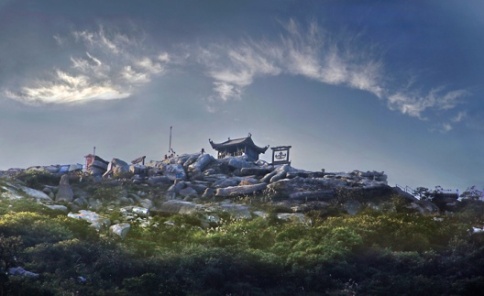 13h30: Quý khách hành hương lên Chùa Đồng - nằm trên độ cao 1.068 m của đỉnh Vân Tượng. Trên đường quý khách thắp hương tại Tượng Phật Hoàng Trần Nhân Tông, Tượng An Kỳ Sinh.16h00: Quý khách quay trở về Chùa Hoa Yên (hay còn gọi là: chùa Cả, chùa Phù Vân, chùa Vân Yên) nằm ở độ cao 543 m với hàng cây tùng cổ tương truyền được trồng từ khi vua Trần Nhân Tông lên tu hành trên Yên Tử. Trên đường thăm quan và thắp hương Chùa Bảo Sái và Chùa Một Mái. 17h30: Xe và hướng dẫn đón quý khách trở về Hà Nội. Trên đường về dừng nghỉ tại Hải Dương, thưởng thức chén trà thơm với bánh đậu xanh - đặc sản Hải Dương. Về tới Hà Nội, Chia tay quý khách.Hẹn gặp lại quý khách trong các chuyến đi tiếp theo!GIÁ TOUR ÁP DỤNG CHO 01 KHÁCH: … .000VNĐ (Áp dụng cho đoàn khách từ 40 người lớn trở lên)Giá bao gồm:Xe ô tô vận chuyển đời mới phục vụ theo chương trình. Các bữa ăn theo chương trình: tiêu chuẩn 150.000đ/suất x 01 bữa.Vé thăm quan theo chương trình (vé vào cửa lần 1).Hướng dẫn viên theo chương trình: nhiệt tình, kinh nghiệm. Bảo hiểm du lịch mức đền bù tối đa: 20.000.000vnđ/vụ.Giá không bao gồm: Vé Cáp treo khứ hồi: 280,000vnđ/vé.Chi phí cá nhân ngoài chương trình, đồ uống…Thuế VATChi phí tham quan, vận chuyển khác ngoài chương trình.Ghi chú: Nhận phòng khách sạn sau 14h00 và trả phòng trước 12h00.Cung cấp danh sách đoàn gồm: Họ tên, năm sinh, giới tính, quốc tịch, số chứng minh thư hoặc số hộ chiếu, số điện thoại của khách để làm các thủ tục mua bảo hiểm và chuẩn bị hồ sơ đoàn.Đối với những lịch trình bay Quý khách vui lòng chụp ảnh hoặc photo giấy tờ tùy thân (CMTND, bằng lái xe, thẻ Đảng viên, …) gửi trưởng đoàn trước ngày đi. Quý khách mang theo CMND bản chính hoặc passport để làm thủ tục nhận phòng. Trẻ em chưa có CMND mang theo Giấy Khai Sinh có dấu đỏ.Lịch trình có thể thay đổi theo thực tế chuyến đi nhưng vẫn đảm bảo đầy đủ các cảnh điểm có trong chương trình.Trẻ em dưới 5 tuổi: miễn phí (Ăn nghỉ cùng bố mẹ, bố mẹ tự thanh toán chi phí cho bé trong quá trình đi tour, 02 người lớn chỉ được kèm 01 trẻ em, trẻ em thứ 02 đi kèm tính 50% - Số lượng trẻ em Free trong đoàn không quá 20% số lượng người lớn). Trẻ em từ 5 - dưới 10 tuổi: tính 50% giá vé (nghỉ chung với bố mẹ, 2 người lớn chỉ được kèm 1 trẻ em ½, trẻ thứ 2 tính như người lớn).Trẻ em từ 10 tuổi trở lên: tính như người lớn.Giá trên không áp dụng cho dịp cao điểm và các dịp lễ, tết.Giá tour có thể thay đổi khi có sự biến động về giá nhiên liệu, số lượng khách, ngày khởi hành chính thức và các Dịch vụ theo yêu cầu của Quý khách.